Vítězové krajských kol SOČ 2016 se sešli v Hradci Králové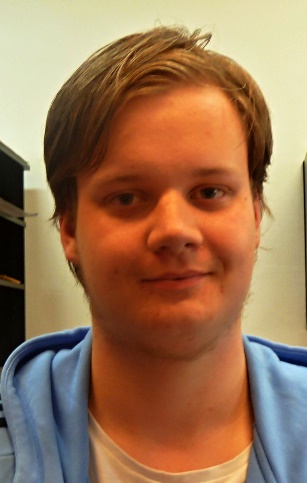 Delegace ze všech krajů České republiky přijela v pátek 17. června do Hradce Králové, do SPŠ, SOŠ a SOU v  Hradební ulici, která byla hostitelkou školou letošní celostátní přehlídky SOČ.  V Hradci se sešlo více než 300 autorů nejlepších středoškolských odborných prací.V neděli 19. června byly v sále Adalbertina v Hradci Králové za přítomnosti místopředsedy vlády pana Pavla Bělobrádka, zástupců akademické sféry a významných firem slavnostně vyhlášeny výsledky 38. Celostátní přehlídky soutěže Středoškolská odborná činnost. Celkem se soutěžilo v 18 sekcích. Náš student Jakub Platil, DMŽ2, postoupl z Krajského kola pro Prahu s 1. místem 
a v Celostátním kole se umístil na 8. místěSekce 9 : Strojírenství, hutnictví, doprava a průmyslový design8. místo Název práce: Návrh dopravního řešení oblasti Ladova kraje a Říčanska Autor: Jakub Platil Škola: VOŠ a SPŠD, Masná 18, Praha 1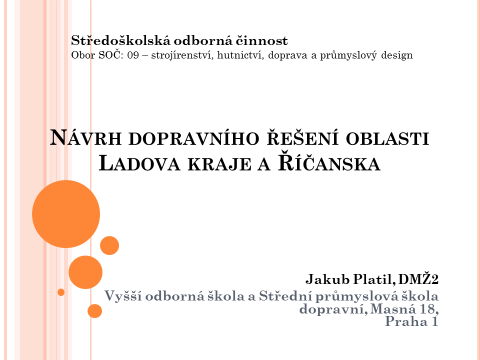 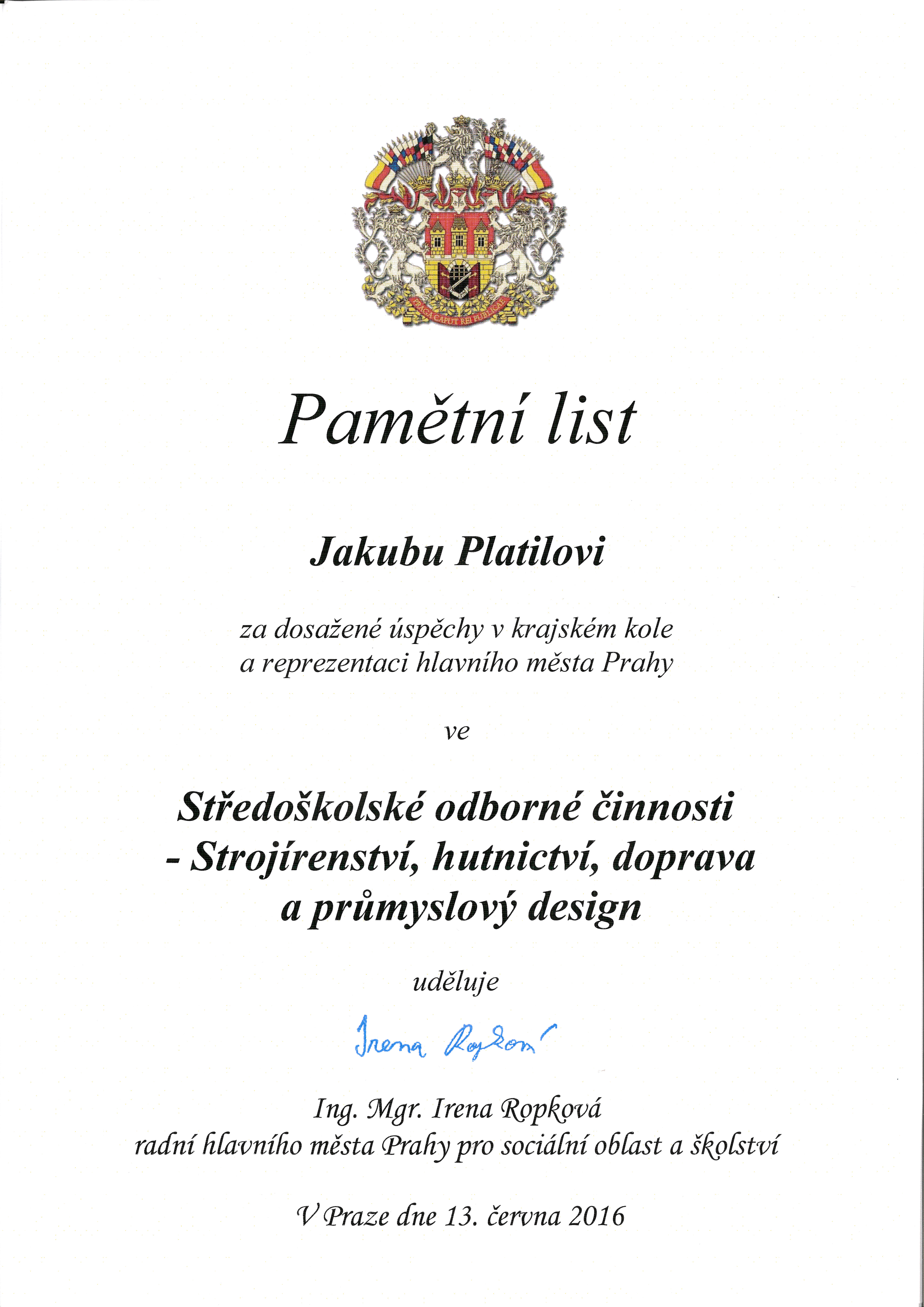 